Prelude					               Luke RatzlaffWelcome					       Pastor Pete EmeryLighting the Christ CandleAdvent Carol – “Hope is a Candle”	                           VT #211 vs 5Lighting the Candle of Christ			                 Nikki UnruhCongregation:  together we light the candle of Christ.Nikki:  May God the Father and Jesus Christ his son live within us and work through us, now and alwaysUnison Prayer:  Thank you God, for the four Advent candles and the candle of Christ.  And thank you, for the weeks of sharing that we have had because of their light and warmth.  Help us to keep our lights shining so that the world may find more Hope, Peace, Love and Joy.  Through Jesus Christ, the light of the world.  AmenPiano & Flute Duet – “Silent Night”	                Jill & Bethany KleinThe Christmas StoryNarrators - 					           Dwight Goering						              Lurline WiensThe Prophecy – Isaiah 9:6-7	ResponseMary’s Annunciation – Luke 1:30-33, 46-50	ResponseCarol – “O come, O come Emmanuel”		 FMCC SingersJoseph’s Dream – Matthew 1:18-21	ResponseThe Journey – Luke 2:1-3	ResponseCarol – “O Little Town of Bethlehem”	                      VT # 245The Marketplace - Luke 2:4-5	ResponseThe Inn – Luke 2:6-7	ResponseCarol – “Away in a Manger”	   Niehage Family, solo-Corbin UnruhAngels is the Heavens – Luke 2:8-14	ResponseCarol – “Angels We have Heard on High”			   VideoShepherds in the field – Luke 2:15	ResponseCarol – “The First Noel”				 FMCC SingersThe Manger – Luke 2:16-19, Matthew 2:1-2	ResponseCarol – “What Child is This”				           VT #267The Choir – Luke 2:20	ResponseCarol – “Joy to the World”				   Luke Ratzlaff(Candle lighting during the playing of this song) First Mennonite Church of ChristianChristmas Eve Program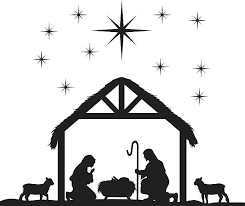 December 24, 2021, 7:00PM